ARBEIDSPLAN 10C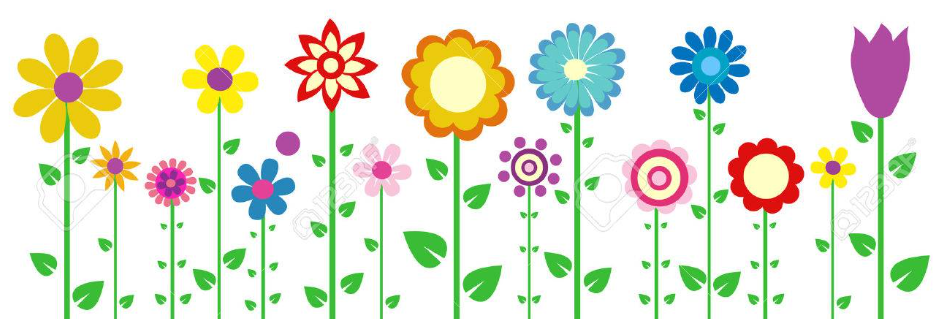 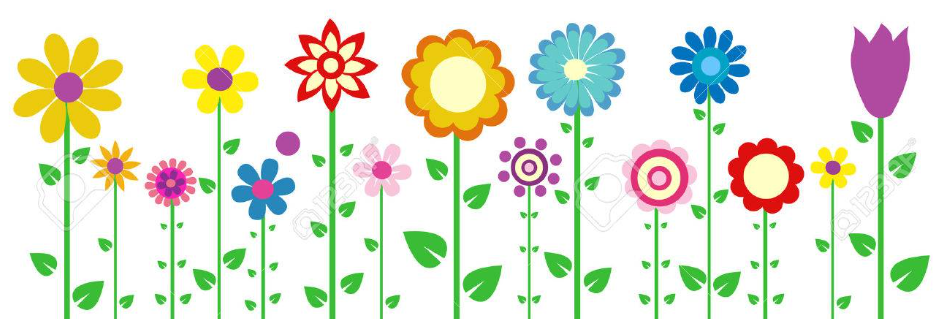 Veke 14  2.april – 5.april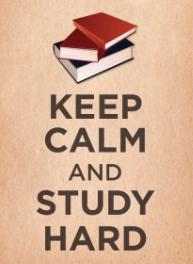 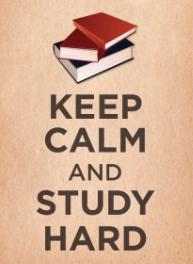 Ordenselevar: Lorentz og NoahMåndagTysdag Onsdag Torsdag Fredag 8.15Fri!2.påskedagMatematikkRenate8.15-9.00KRLETherese8.15-9.15MatematikkRenate8.15-9.45EngelskIngelinn8.15-9.308.30Fri!2.påskedagMatematikkRenate8.15-9.00KRLETherese8.15-9.15MatematikkRenate8.15-9.45EngelskIngelinn8.15-9.308.45Fri!2.påskedagMatematikkRenate8.15-9.00KRLETherese8.15-9.15MatematikkRenate8.15-9.45EngelskIngelinn8.15-9.309.00Fri!2.påskedagKRLETherese8.15-9.15MatematikkRenate8.15-9.45EngelskIngelinn8.15-9.309.15Fri!2.påskedagNorsk Therese9.15-10.30MatematikkRenate8.15-9.45EngelskIngelinn8.15-9.309.30Fri!2.påskedagNorsk Therese9.15-10.30KRØTrond Fredrik9.30-11.00MatematikkRenate8.15-9.459.45EngelskIngelinn9.45-10.30Norsk Therese9.15-10.30KRØTrond Fredrik9.30-11.00MatematikkRenate9.45-10.1510.00EngelskIngelinn9.45-10.30Norsk Therese9.15-10.30KRØTrond Fredrik9.30-11.00NorskTherese10.00-11.00MatematikkRenate9.45-10.1510.15EngelskIngelinn9.45-10.30Norsk Therese9.15-10.30KRØTrond Fredrik9.30-11.00NorskTherese10.00-11.00MatematikkRenate9.45-10.1510.30Norsk10.30-11.00Utdanningsval 10.30-11.00KRØTrond Fredrik9.30-11.00NorskTherese10.00-11.00NaturfagHeidi 10.15-11.0010.45Norsk10.30-11.00Utdanningsval 10.30-11.00KRØTrond Fredrik9.30-11.00NorskTherese10.00-11.00NaturfagHeidi 10.15-11.0011.00-11.4511.45NaturfagHeidi11.45-13.00NaturfagHeidi11.45-12.30SamfunnsfagSandra11.45-13.00NorskTherese11.45-12.30K&HMai-Britt, Kjartan11.45-13.0012.00NaturfagHeidi11.45-13.00NaturfagHeidi11.45-12.30SamfunnsfagSandra11.45-13.00NorskTherese11.45-12.30K&HMai-Britt, Kjartan11.45-13.0012.15NaturfagHeidi11.45-13.00NaturfagHeidi11.45-12.30SamfunnsfagSandra11.45-13.00NorskTherese11.45-12.30K&HMai-Britt, Kjartan11.45-13.0012.30NaturfagHeidi11.45-13.00SamfunnsfagSandra11.45-13.00K&HMai-Britt, Kjartan11.45-13.0012.45NaturfagHeidi11.45-13.00Valfag12.45-14.15Innsats for andreFysisk aktivitetDesign/redesignNatur og miljøSamfunnsfagSandra11.45-13.00Symjing12.45-14.15K&HMai-Britt, Kjartan11.45-13.0013.00Valfag12.45-14.15Innsats for andreFysisk aktivitetDesign/redesignNatur og miljøSymjing12.45-14.1513.15Språk, arb.fag13.15-14.15Valfag12.45-14.15Innsats for andreFysisk aktivitetDesign/redesignNatur og miljøSpråk, arb.fag13.15-14.15Symjing12.45-14.15SamfunnsfagSandra13.15-14.1513.30Språk, arb.fag13.15-14.15Valfag12.45-14.15Innsats for andreFysisk aktivitetDesign/redesignNatur og miljøSpråk, arb.fag13.15-14.15Symjing12.45-14.15SamfunnsfagSandra13.15-14.1513.45Språk, arb.fag13.15-14.15Valfag12.45-14.15Innsats for andreFysisk aktivitetDesign/redesignNatur og miljøSpråk, arb.fag13.15-14.15Symjing12.45-14.15SamfunnsfagSandra13.15-14.15Språk, arb.fag13.15-14.15Valfag12.45-14.15Innsats for andreFysisk aktivitetDesign/redesignNatur og miljøSpråk, arb.fag13.15-14.15Symjing12.45-14.15SamfunnsfagSandra13.15-14.1514.00Språk, arb.fag13.15-14.15Valfag12.45-14.15Innsats for andreFysisk aktivitetDesign/redesignNatur og miljøSpråk, arb.fag13.15-14.15Symjing12.45-14.15SamfunnsfagSandra13.15-14.1514.15Språk, arb.fag13.15-14.15Valfag12.45-14.15Innsats for andreFysisk aktivitetDesign/redesignNatur og miljøSpråk, arb.fag13.15-14.15Symjing12.45-14.15SamfunnsfagSandra13.15-14.15FAGMÅL: Du skal kunneFAGMÅLLÆRESTRATEGITokolonne NORSK-skrive bokomtale-saktekstarSAMFUNNForstå nokre årsakar og verknader av ulike historiske hendingar i Midtausten. MATEMATIKKSette opp oversiktlig budsjett og reknskap.KRLE-utforske og presentere religiøst mangfald og religiøse praksisar utanfor etablerte religionssamfunn: nyreligiøsitet, nysjamanisme, yoga, alternativbevegelsen, wicca, naturreligionar, New AgeENGELSKLearn about the US.NATURFAGUlike typar legemiddel, og rusmiddel og doping.Arb.fag Elevene skal få trening i å vurdere hva som trengs i samfunnet.Elevene skal sammen finne en ide som både de og målgruppen blir engasjert og motivert av.Forretningsideen skal være til nytte og verdi for andre enn dem selv.)KROPPSØVINGRelevante kompetansemål: utforske egne muligheter til trening, helse og velvære gjennom lek, dans, friluftsliv, idrettsaktiviteter og andre bevegelsesaktivitetertrene på og utvikle ferdigheter i varierte bevegelsesaktiviteterbruke egne ferdigheter og kunnskaper på en slik måte at det kan medvirke til framgang for andreSPANSKSnakke om seg sjølv, fritid, familie og vener, kva ein har gjort og om planar framover. Engelsk fordjupingDe skal skrive bokmeldingDagHeimearbeid På skulenMåndagEngelskFri! 2.påskedagNorskFri! 2.påskedagNaturfagFri! 2.påskedagSpanskFri! 2.påskedagArbeidslivsfagFri! 2.påskedagEngelsk ford.Fri! 2.påskedagTysdagMatematikk NorskGå gjennom vekeplanen og tentamen i norsk. Sjangerkunnskap og kjeldeføring UtdanningsvalNaturfagVi skal begynne å jobbe med podkast av casane på s.157 i boka.ValfagOnsdagKRLEJobbe med presentasjonen om nyreligiøsitetKroppsøvingBadmintonSamfunnsfagVi jobbar med arbeidsplan om Midtausten. Frist for å blir ferdig med alle oppgåvene er 12. april.SpanskLeselekse på Teams. Tekst om Chile.Me jobbar med teksten og oppgåvene til teksten Chi chi chi, le le le, viva  Chile + øver på å fortelje om land på spansk. ArbeidslivsfagElevbedriftEngelsk ford.Engelsk fordjupning: Vi legg ein plan for siste prosjektet i faget.TorsdagMatematikkIkkje lekse til idagMe jobbar med budsjettNorskLes i låneboka di. Gå gjennom powerpoint om kva som må vere med i ein bokomtale. Skriv innleiing til bokomtalen. KRLEJobb med presentasjonenJobbe med presentasjonen. Frist torsdag 11.04FredagEngelskWork in Skolestudio.“America the Beautiful”."Q&A the US Today. Skolestudio.MatematikkBudsjettNaturfagVi jobbar med podkast av casane på s.157 i boka.K&HStarter med FOTO oppgåve Samfunnsfag